Instructions:Print out the 12 Thanksgiving bingo cards (use cardstock if you like)Hand them out to 12 playersIf you have less than 12 players, give players multiple cards – use them allIf you have more than 12 players, they can pair upPrint and cut apart the pumpkin player pieces & hand them out—one page each 
(use card stock if you like)Caller reads from the scripture list in random orderPlayers cover the verses on their card as the leader reads themFirst player to get three in a row covered in any direction (including diagonally) wins the roundCallers Scripture List (Read in random order/check off each verse when read)“Say ‘thank-you’ when you are walking through his gates. Stand in front of his temple and say good things about him.” Psalm100:4“Do not be afraid about anything. Do not let anything cause you trouble inside yourselves. Instead, tell everything to God. Pray to him. Ask him for everything that you need. And when you pray, always thank him.” Philippians 4:6“Whatever things may happen to you, continue to thank God. God wants you to do this because you are united to Christ Jesus.” 1 Thessalonians 5:18“Thank God, the Father, always for everything, by our Lord Jesus Christ’s name.” Ephesians 5:20“Say ‘thank-you!’ to the LORD. Tell everybody his name. Tell people in every country what he has done.” Psalm 105:1“Hallelujah! Say ‘thank-you’ to the LORD because he is good. His kind love will always remain.” Psalm 106:1“They must thank the LORD for his kind love. And they must thank him for the wonderful things that he does for people.” Ps 107:8 “The LORD is near to all that pray to him. He is near to all that are honest when they pray to him.” Psalm 145:18“Thank you because you answered me. You saved me.” Psalm 118:21“I get up in the middle of the night to praise you because your rules are righteous.” Psalm119:62 “But we receive a place where we will rule with God. And nobody can ever move that place, so we should thank God.” Philippians 4:6“We should thank God because of the very great gift that he has given to us. His gift is so great that no words could ever describe it!” 2 Corinthians 9:15 “Thank the LORD because he is good. His kind love will never stop.” Psalm 107:1 “First, I thank my God, by Jesus Christ, because of all of you. Everywhere in the world, people are talking about how you believe Christ.” Psalm 105:1 “Sing to the LORD and thank him for what he has done. Make music to our God with a harp.” Psalm 147:7 “We thank you, Lord God, because you have begun to rule! You are alive now and you have always been alive.” Revelation 11:17“We thank you, Lord God, because you have begun to rule! You are alive now and you have always been alive.” Revelation 11:17 “Everything that you do should make the Lord Jesus happy. Everything that you say should make him happy. And whatever you do, you should thank God.” 
Colossians 3:17 “Do not want lots of money. Do not live like that. Be happy with the things that you have. Be happy because God has promised to be with you.” Psalm 118:20 “But we should thank God for everything when we receive it.” 1 Timothy 4:4“LORD, I will praise you in all the nations. I will praise your name with songs.” Psalm 18.49““So, we should always continue to thank God. We should say how great and how good he is.” Hebrews 13:15 “You can eat all the food that you want. Then remember to thank the Lord your God. He has given you this good country.” Deuteronomy 8:10  “Sing to the Lord and give him grateful praise. Make music to our God on the harp.” Psalm 147:7  “They sang to the Lord. They praised him. They gave thanks to him. They said, “The Lord is good…” Ezra 3:11 “Whatever things may happen to you, continue to thank God. God wants you to do this because you are united to Christ Jesus.” 1 Thessalonians 5:18“Everything that you do should make the Lord Jesus happy. Everything that you say should make him happy. And whatever you do, you should thank God.” Colossians 3:17 “Do not want lots of money. Do not live like that. Be happy with the things that you have. Be happy because God has promised to be with you.” Psalm 118:21Thanksgiving Bingo #1Thanksgiving Bingo #1Thanksgiving Bingo #1“But we should thank God for everything when we receive it.”1 Timothy 4:4“Do not be afraid about anything. Do not let anything cause you trouble inside yourselves. Instead, tell everything to God. Pray to him. Ask him for everything that you need. And when you pray, always thank him.”Philippians 4:6“Whatever things may happen to you, continue to thank God. God wants you to do this, because you are united to Christ Jesus.”1 Thessalonians 5:18“You can eat all the food that you want. Then remember to thank the Lord your God. He has given you this good country.”Deuteronomy 8:10 “Say ‘thank-you!’ to the LORD.      Tell everybody his name.      Tell people in every country what he has done.”Psalm 105:1  “Hallelujah! Say ‘thank-you’ to the LORD because he is good.      His kind love will always remain.”Psalm 106:1“Sing to the Lord and give him grateful praise. Make music to our God on the harp.”Psalm 147:7 “The LORD is near to all that pray to him.      He is near to all that are honest when they pray to him.”Psalm 145:18“Thank you because you answered me.You saved me.”Psalm 118:21Thanksgiving Bingo #2Thanksgiving Bingo #2Thanksgiving Bingo #2Thanksgiving Bingo #2Thanksgiving Bingo #2“Say ‘thank-you’ when you are walking through his gates. Stand in front of his temple and say good things about him.” Psalm100:4“But we receive a place where we will rule with God. And nobody can ever move that place, so we should thank God.”Philippians 4:6“But we receive a place where we will rule with God. And nobody can ever move that place, so we should thank God.”Philippians 4:6“We should thank God because of the very great gift that he has given to us. His gift is so great that no words could ever describe it!”2 Corinthians 9:15“We should thank God because of the very great gift that he has given to us. His gift is so great that no words could ever describe it!”2 Corinthians 9:15“Thank God, the Father, always for everything, by our Lord Jesus Christ’s name.”Ephesians 5:20“First, I thank my God, by Jesus Christ, because of all of you. Everywhere in the world, people are talking about how you believe Christ.”Psalm 105:1“First, I thank my God, by Jesus Christ, because of all of you. Everywhere in the world, people are talking about how you believe Christ.”Psalm 105:1  “Sing to the LORD and thank him for what he has done.      Make music to our God with a harp.”Psalm 147:7  “Sing to the LORD and thank him for what he has done.      Make music to our God with a harp.”Psalm 147:7“They must thank the LORD for his kind love.      And they must thank him for the wonderful things that he does for people.”Psalm 107:8“Everything that you do should make the Lord Jesus happy. Everything that you say should make him happy. And whatever you do, you should thank God.”Colossians 3:17“Everything that you do should make the Lord Jesus happy. Everything that you say should make him happy. And whatever you do, you should thank God.”Colossians 3:17“Do not want lots of money. Do not live like that. Be happy with the things that you have. Be happy because God has promised to be with you.”Psalm 118:21“Do not want lots of money. Do not live like that. Be happy with the things that you have. Be happy because God has promised to be with you.”Psalm 118:21Thanksgiving Bingo #3Thanksgiving Bingo #3Thanksgiving Bingo #3Thanksgiving Bingo #3Thanksgiving Bingo #3“I get up in the middle of the night to praise you because your rules are righteous.”Psalm119:62“LORD, I will praise you in all the nations.     I will praise your name with songs.”Psalm 18.49 “LORD, I will praise you in all the nations.     I will praise your name with songs.”Psalm 18.49 “So, we should always continue to thank God. We should say how great and how good he is.” Hebrews 13:15“So, we should always continue to thank God. We should say how great and how good he is.” Hebrews 13:15“Thank the LORD because he is good.      His kind love will never stop.”Psalm 107:1“Sing to the Lord and give him grateful praise. Make music to our God on the harp.”Psalm 147:7“Sing to the Lord and give him grateful praise. Make music to our God on the harp.”Psalm 147:7 “They sang to the Lord. They praised him. They gave thanks to him. They said, “The Lord is good…”Ezra 3:11 “They sang to the Lord. They praised him. They gave thanks to him. They said, “The Lord is good…”Ezra 3:11“We thank you, Lord God, because you have begun to rule! You are alive now and you have always been alive.”Revelation 11:17 “Everything that you do should make the Lord Jesus happy. Everything that you say should make him happy. And whatever you do, you should thank God.”Colossians 3:17“Everything that you do should make the Lord Jesus happy. Everything that you say should make him happy. And whatever you do, you should thank God.”Colossians 3:17“Do not want lots of money. Do not live like that. Be happy with the things that you have. Be happy because God has promised to be with you.”Psalm 118:21“Do not want lots of money. Do not live like that. Be happy with the things that you have. Be happy because God has promised to be with you.”Psalm 118:21Thanksgiving Bingo #4Thanksgiving Bingo #4Thanksgiving Bingo #4Thanksgiving Bingo #4Thanksgiving Bingo #4“But we should thank God for everything when we receive it.”1 Timothy 4:4“Hallelujah! Say ‘thank-you’ to the LORD because he is good.      His kind love will always remain.”Psalm 106:1“Hallelujah! Say ‘thank-you’ to the LORD because he is good.      His kind love will always remain.”Psalm 106:1“Whatever things may happen to you, continue to thank God. God wants you to do this because you are united to Christ Jesus.”1 Thessalonians 5:18“Whatever things may happen to you, continue to thank God. God wants you to do this because you are united to Christ Jesus.”1 Thessalonians 5:18“You can eat all the food that you want. Then remember to thank the Lord your God. He has given you this good country.”Deuteronomy 8:10 “Say ‘thank-you!’ to the LORD.      Tell everybody his name.      Tell people in every country what he has done.”Psalm 105:1“Say ‘thank-you!’ to the LORD.      Tell everybody his name.      Tell people in every country what he has done.”Psalm 105:1“Do not be afraid about anything. Do not let anything cause you trouble inside yourselves. Instead, tell everything to God. Pray to him. Ask him for everything that you need. And when you pray, always thank him.”Philippians 4:6“Do not be afraid about anything. Do not let anything cause you trouble inside yourselves. Instead, tell everything to God. Pray to him. Ask him for everything that you need. And when you pray, always thank him.”Philippians 4:6“Whatever things may happen to you, continue to thank God. God wants you to do this because you are united to Christ Jesus.”1 Thessalonians 5:18“The LORD is near to all that pray to him.      He is near to all that are honest when they pray to him.”Psalm 145:18“The LORD is near to all that pray to him.      He is near to all that are honest when they pray to him.”Psalm 145:18“Thank you because you answered me.You saved me.”Psalm 118:21“Thank you because you answered me.You saved me.”Psalm 118:21Thanksgiving Bingo #5Thanksgiving Bingo #5Thanksgiving Bingo #5Thanksgiving Bingo #5Thanksgiving Bingo #5“Say ‘thank-you’ when you are walking through his gates. Stand in front of his temple and say good things about him.” Psalm100:4“Sing to the LORD and thank him for what he has done.      Make music to our God with a harp.”Psalm 147:7 “Sing to the LORD and thank him for what he has done.      Make music to our God with a harp.”Psalm 147:7 “We should thank God because of the very great gift that he has given to us. His gift is so great that no words could ever describe it!”2 Corinthians 9:15“We should thank God because of the very great gift that he has given to us. His gift is so great that no words could ever describe it!”2 Corinthians 9:15“Thank God, the Father, always for everything, by our Lord Jesus Christ’s name.”Ephesians 5:20“First, I thank my God, by Jesus Christ, because of all of you. Everywhere in the world, people are talking about how you believe Christ.”Psalm 105:1“First, I thank my God, by Jesus Christ, because of all of you. Everywhere in the world, people are talking about how you believe Christ.”Psalm 105:1 “But we receive a place where we will rule with God. And nobody can ever move that place, so we should thank God.”Philippians 4:6 “But we receive a place where we will rule with God. And nobody can ever move that place, so we should thank God.”Philippians 4:6“They must thank the LORD for his kind love.      And they must thank him for the wonderful things that he does for people.”Psalm 107:8“Everything that you do should make the Lord Jesus happy. Everything that you say should make him happy. And whatever you do, you should thank God.”Colossians 3:17“Everything that you do should make the Lord Jesus happy. Everything that you say should make him happy. And whatever you do, you should thank God.”Colossians 3:17“Do not want lots of money. Do not live like that. Be happy with the things that you have. Be happy because God has promised to be with you.”Psalm 118:21“Do not want lots of money. Do not live like that. Be happy with the things that you have. Be happy because God has promised to be with you.”Psalm 118:21Thanksgiving Bingo #6Thanksgiving Bingo #6Thanksgiving Bingo #6Thanksgiving Bingo #6Thanksgiving Bingo #6“I get up in the middle of the night to praise you because your rules are righteous.”Psalm119:62“They sang to the Lord. They praised him. They gave thanks to him. They said, “The Lord is good…”Ezra 3:11  “They sang to the Lord. They praised him. They gave thanks to him. They said, “The Lord is good…”Ezra 3:11  “So, we should always continue to thank God. We should say how great and how good he is.” Hebrews 13:15“So, we should always continue to thank God. We should say how great and how good he is.” Hebrews 13:15“Thank the LORD because he is good.      His kind love will never stop.”Psalm 107:1“Sing to the Lord and give him grateful praise. Make music to our God on the harp.”Psalm 147:7“Sing to the Lord and give him grateful praise. Make music to our God on the harp.”Psalm 147:7 “LORD, I will praise you in all the nations.     I will praise your name with songs.”Psalm 18.49 “LORD, I will praise you in all the nations.     I will praise your name with songs.”Psalm 18.49“We thank you, Lord God, because you have begun to rule! You are alive now and you have always been alive.”Revelation 11:17 “Everything that you do should make the Lord Jesus happy. Everything that you say should make him happy. And whatever you do, you should thank God.”Colossians 3:17“Everything that you do should make the Lord Jesus happy. Everything that you say should make him happy. And whatever you do, you should thank God.”Colossians 3:17“Do not want lots of money. Do not live like that. Be happy with the things that you have. Be happy because God has promised to be with you.”Psalm 118:21“Do not want lots of money. Do not live like that. Be happy with the things that you have. Be happy because God has promised to be with you.”Psalm 118:21Thanksgiving Bingo #7Thanksgiving Bingo #7Thanksgiving Bingo #7Thanksgiving Bingo #7Thanksgiving Bingo #7“But we should thank God for everything when we receive it.”1 Timothy 4:4“Hallelujah! Say ‘thank-you’ to the LORD because he is good.      His kind love will always remain.”Psalm 106:1“Hallelujah! Say ‘thank-you’ to the LORD because he is good.      His kind love will always remain.”Psalm 106:1“Whatever things may happen to you, continue to thank God. God wants you to do this because you are united to Christ Jesus.”1 Thessalonians 5:18“Whatever things may happen to you, continue to thank God. God wants you to do this because you are united to Christ Jesus.”1 Thessalonians 5:18“You can eat all the food that you want. Then remember to thank the Lord your God. He has given you this good country.”Deuteronomy 8:10 “Thank you because you answered me.You saved me.”Psalm 118:21“Thank you because you answered me.You saved me.”Psalm 118:21“Do not be afraid about anything. Do not let anything cause you trouble inside yourselves. Instead, tell everything to God. Pray to him. Ask him for everything that you need. And when you pray, always thank him.”Philippians 4:6“Do not be afraid about anything. Do not let anything cause you trouble inside yourselves. Instead, tell everything to God. Pray to him. Ask him for everything that you need. And when you pray, always thank him.”Philippians 4:6“Whatever things may happen to you, continue to thank God. God wants you to do this because you are united to Christ Jesus.”1 Thessalonians 5:18“The LORD is near to all that pray to him.      He is near to all that are honest when they pray to him.”Psalm 145:18“The LORD is near to all that pray to him.      He is near to all that are honest when they pray to him.”Psalm 145:18“Say ‘thank-you!’ to the LORD.      Tell everybody his name.      Tell people in every country what he has done.”Psalm 105:1 “Say ‘thank-you!’ to the LORD.      Tell everybody his name.      Tell people in every country what he has done.”Psalm 105:1 Thanksgiving Bingo #8Thanksgiving Bingo #8Thanksgiving Bingo #8Thanksgiving Bingo #8Thanksgiving Bingo #8“Say ‘thank-you’ when you are walking through his gates. Stand in front of his temple and say good things about him.” Psalm100:4“Sing to the LORD and thank him for what he has done.      Make music to our God with a harp.”Psalm 147:7 “Sing to the LORD and thank him for what he has done.      Make music to our God with a harp.”Psalm 147:7 “We should thank God because of the very great gift that he has given to us. His gift is so great that no words could ever describe it!”2 Corinthians 9:15“We should thank God because of the very great gift that he has given to us. His gift is so great that no words could ever describe it!”2 Corinthians 9:15“Thank God, the Father, always for everything, by our Lord Jesus Christ’s name.”Ephesians 5:20“Do not want lots of money. Do not live like that. Be happy with the things that you have. Be happy because God has promised to be with you.”Psalm 118:21“Do not want lots of money. Do not live like that. Be happy with the things that you have. Be happy because God has promised to be with you.”Psalm 118:21 “But we receive a place where we will rule with God. And nobody can ever move that place, so we should thank God.”Philippians 4:6 “But we receive a place where we will rule with God. And nobody can ever move that place, so we should thank God.”Philippians 4:6“They must thank the LORD for his kind love.      And they must thank him for the wonderful things that he does for people.”Psalm 107:8“Everything that you do should make the Lord Jesus happy. Everything that you say should make him happy. And whatever you do, you should thank God.”Colossians 3:17“Everything that you do should make the Lord Jesus happy. Everything that you say should make him happy. And whatever you do, you should thank God.”Colossians 3:17“First, I thank my God, by Jesus Christ, because of all of you. Everywhere in the world, people are talking about how you believe Christ.”Psalm 105:1 “First, I thank my God, by Jesus Christ, because of all of you. Everywhere in the world, people are talking about how you believe Christ.”Psalm 105:1 Thanksgiving Bingo #9Thanksgiving Bingo #9Thanksgiving Bingo #9Thanksgiving Bingo #9Thanksgiving Bingo #9“I get up in the middle of the night to praise you because your rules are righteous.”Psalm119:62“They sang to the Lord. They praised him. They gave thanks to him. They said, “The Lord is good…”Ezra 3:11  “They sang to the Lord. They praised him. They gave thanks to him. They said, “The Lord is good…”Ezra 3:11  “So, we should always continue to thank God. We should say how great and how good he is.” Hebrews 13:15“So, we should always continue to thank God. We should say how great and how good he is.” Hebrews 13:15“Thank the LORD because he is good.      His kind love will never stop.”Psalm 107:1“Everything that you do should make the Lord Jesus happy. Everything that you say should make him happy. And whatever you do, you should thank God.” Colossians 3:17 “Everything that you do should make the Lord Jesus happy. Everything that you say should make him happy. And whatever you do, you should thank God.” Colossians 3:17 “Sing to the Lord and give him grateful praise. Make music to our God on the harp.”Psalm 147:7“Sing to the Lord and give him grateful praise. Make music to our God on the harp.”Psalm 147:7“We thank you, Lord God, because you have begun to rule! You are alive now and you have always been alive.”Revelation 11:17 “LORD, I will praise you in all the nations.     I will praise your name with songs.”Psalm 18.49 “LORD, I will praise you in all the nations.     I will praise your name with songs.”Psalm 18.49 “Do not want lots of money. Do not live like that. Be happy with the things that you have. Be happy because God has promised to be with you.”Psalm 118:21“Do not want lots of money. Do not live like that. Be happy with the things that you have. Be happy because God has promised to be with you.”Psalm 118:21Thanksgiving Bingo #10Thanksgiving Bingo #10Thanksgiving Bingo #10Thanksgiving Bingo #10Thanksgiving Bingo #10“But we should thank God for everything when we receive it.”1 Timothy 4:4“Do not be afraid about anything. Do not let anything cause you trouble inside yourselves. Instead, tell everything to God. Pray to him. Ask him for everything that you need. And when you pray, always thank him.”Philippians 4:6“Do not be afraid about anything. Do not let anything cause you trouble inside yourselves. Instead, tell everything to God. Pray to him. Ask him for everything that you need. And when you pray, always thank him.”Philippians 4:6“Whatever things may happen to you, continue to thank God. God wants you to do this because you are united to Christ Jesus.”1 Thessalonians 5:18“Whatever things may happen to you, continue to thank God. God wants you to do this because you are united to Christ Jesus.”1 Thessalonians 5:18“You can eat all the food that you want. Then remember to thank the Lord your God. He has given you this good country.”Deuteronomy 8:10 “Say ‘thank-you!’ to the LORD.      Tell everybody his name.      Tell people in every country what he has done.”Psalm 105:1“Say ‘thank-you!’ to the LORD.      Tell everybody his name.      Tell people in every country what he has done.”Psalm 105:1“Thank God, the Father, always for everything, by our Lord Jesus Christ’s name.”Ephesians 5:20 “Thank God, the Father, always for everything, by our Lord Jesus Christ’s name.”Ephesians 5:20 “Whatever things may happen to you, continue to thank God. God wants you to do this because you are united to Christ Jesus.”1 Thessalonians 5:18“They must thank the LORD for his kind love.      And they must thank him for the wonderful things that he does for people.”Psalm 107:8“They must thank the LORD for his kind love.      And they must thank him for the wonderful things that he does for people.”Psalm 107:8“Thank you because you answered me.You saved me.”Psalm 118:21“Thank you because you answered me.You saved me.”Psalm 118:21Thanksgiving Bingo #11Thanksgiving Bingo #11Thanksgiving Bingo #11Thanksgiving Bingo #11Thanksgiving Bingo #11“Say ‘thank-you’ when you are walking through his gates. Stand in front of his temple and say good things about him.” Psalm100:4“But we receive a place where we will rule with God. And nobody can ever move that place, so we should thank God.”Philippians 4:6“But we receive a place where we will rule with God. And nobody can ever move that place, so we should thank God.”Philippians 4:6“We should thank God because of the very great gift that he has given to us. His gift is so great that no words could ever describe it!”2 Corinthians 9:15“We should thank God because of the very great gift that he has given to us. His gift is so great that no words could ever describe it!”2 Corinthians 9:15“The LORD is near to all that pray to him.      He is near to all that are honest when they pray to him.”Psalm 145:18“First, I thank my God, by Jesus Christ, because of all of you. Everywhere in the world, people are talking about how you believe Christ.”Psalm 105:1“First, I thank my God, by Jesus Christ, because of all of you. Everywhere in the world, people are talking about how you believe Christ.”Psalm 105:1  “We thank you, Lord God, because you have begun to rule! You are alive now and you have always been alive.”Revelation 11:17  “We thank you, Lord God, because you have begun to rule! You are alive now and you have always been alive.”Revelation 11:17“Hallelujah! Say ‘thank-you’ to the LORD because he is good.      His kind love will always remain.”Psalm 106:1 “Everything that you do should make the Lord Jesus happy. Everything that you say should make him happy. And whatever you do, you should thank God.”Colossians 3:17“Everything that you do should make the Lord Jesus happy. Everything that you say should make him happy. And whatever you do, you should thank God.”Colossians 3:17“Do not want lots of money. Do not live like that. Be happy with the things that you have. Be happy because God has promised to be with you.”Psalm 118:21“Do not want lots of money. Do not live like that. Be happy with the things that you have. Be happy because God has promised to be with you.”Psalm 118:21Thanksgiving Bingo #12Thanksgiving Bingo #12Thanksgiving Bingo #12Thanksgiving Bingo #12Thanksgiving Bingo #12“I get up in the middle of the night to praise you because your rules are righteous.”Psalm119:62“LORD, I will praise you in all the nations.     I will praise your name with songs.”Psalm 18.49 “LORD, I will praise you in all the nations.     I will praise your name with songs.”Psalm 18.49 “So, we should always continue to thank God. We should say how great and how good he is.” Hebrews 13:15“So, we should always continue to thank God. We should say how great and how good he is.” Hebrews 13:15“Thank the LORD because he is good.      His kind love will never stop.”Psalm 107:1“Whatever things may happen to you, continue to thank God. God wants you to do this because you are united to Christ Jesus.”1 Thessalonians 5:18“Whatever things may happen to you, continue to thank God. God wants you to do this because you are united to Christ Jesus.”1 Thessalonians 5:18 “They sang to the Lord. They praised him. They gave thanks to him. They said, “The Lord is good…”Ezra 3:11 “They sang to the Lord. They praised him. They gave thanks to him. They said, “The Lord is good…”Ezra 3:11  “Sing to the LORD and thank him for what he has done.      Make music to our God with a harp.”Psalm 147:7  “Everything that you do should make the Lord Jesus happy. Everything that you say should make him happy. And whatever you do, you should thank God.”Colossians 3:17“Everything that you do should make the Lord Jesus happy. Everything that you say should make him happy. And whatever you do, you should thank God.”Colossians 3:17“Do not want lots of money. Do not live like that. Be happy with the things that you have. Be happy because God has promised to be with you.”Psalm 118:21“Do not want lots of money. Do not live like that. Be happy with the things that you have. Be happy because God has promised to be with you.”Psalm 118:21Thanksgiving Bingo #3Thanksgiving Bingo #3Thanksgiving Bingo #3Thanksgiving Bingo #3Thanksgiving Bingo #3Thanksgiving Bingo #3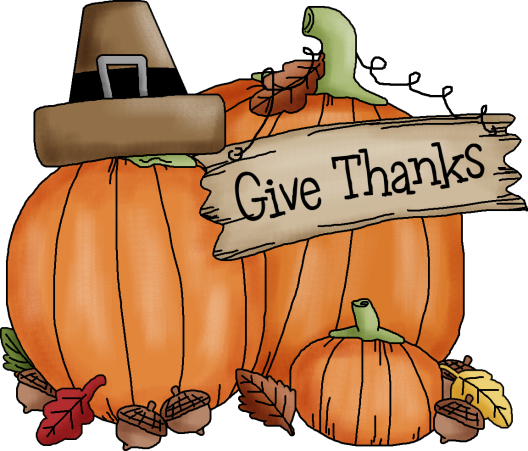 